ПРИВАТНЕ АКЦІОНЕРНЕ ТОВАРИСТВО«ВИЩИЙ НАВЧАЛЬНИЙ ЗАКЛАД«МІЖРЕГІОНАЛЬНА АКАДЕМІЯ УПРАВЛІННЯ ПЕРСОНАЛОМ»ЗАТВЕРДЖЕНОВченою радою ПрАТ «ВНЗ «МАУП»Курко М.Н.(підпис)Протокол №	від «    _»	2018 р.ОСВІТНЬО-ПРОФЕСІЙНА ПРОГРАМА«ЕКОНОМІКА ТА УПРАВЛІННЯ БІЗНЕСОМ» ПЕРШОГО (БАКАЛАВРСЬКОГО) РІВНЯ ВИЩОЇ ОСВІТИ ЗА СПЕЦІАЛЬНІСТЮ 073 «МЕНЕДЖМЕНТ»ГАЛУЗІ ЗНАНЬ 07 «УПРАВЛІННЯ ТА АДМІНІСТРУВАННЯ»КВАЛІФІКАЦІЯ: БАКАЛАВР ЗІ СПЕЦІАЛЬНОСТІ «МЕНЕДЖМЕНТ» ЗА СПЕЦІАЛІЗАЦІЄЮ «ЕКОНОМІКА ТА УПРАВЛІННЯ БІЗНЕСОМ»ОПП вводиться в дію з «	» _	2018                      В.о. директора Харківського інститутуПрАТ «ВНЗ «МАУП»Догадіна В.Ю.(підпис)Київ – 2018 р.ЛИСТ-ПОГОДЖЕННЯосвітньо-професійної програмиКафедра менеджменту Харківського інституту ПрАТ «ВНЗ  «МАУП»Протокол від «28» серпня 2018 р. № 8Заст. зав. кафедри менеджменту к.е.н., доцент Кононов І.О.  	(підпис)ПЕРЕДМОВАОсвітньо-професійна програма спеціальності 073 «Менеджмент»Розроблено робочою групою у складі: Керівник проектної групи:Ледян Т.О. - кандидат економічних наук, доцент кафедри менеджменту Харківського інституту ПрАТ«Вищий	навчальний	заклад	«Міжрегіональна	Академія	управління персоналом».Проектна група:Телепнєва О.С. – кандидат економічних наук, доцент кафедри менеджменту Харківського інституту ПрАТ«Вищий	навчальний	заклад	«Міжрегіональна	Академія	управління персоналом».Оліховська М.В. – кандидат економічних наук, доцент кафедри менеджменту Харківського інституту ПрАТ «Вищий навчальний заклад «Міжрегіональна Академія управління персоналом».Обговорено	та	рекомендовано	на	засіданні	кафедри	економіки	та менеджментуПротокол від «28	»серпня	2018 року №  8	Завідувач кафедри	к.е.н., доцент Телепнєва О.С.Розроблено на основі Стандарту вищої освіти України: першого (бакалаврського) рівня, галузь знань 07 «Управління та адміністрування», спеціальність: 073 «Менеджмент».Ця освітньо-професійна програма не може бути повністю або частково відтворена, тиражована та розповсюджена без дозволу ПрАТ «Вищий навчальний заклад «Міжрегіональна Академія управління персоналом».Профіль освітньої програми зі спеціальності 073 «Менеджмент»Перелік компонент освітньо-професійної програми та їх логічна послідовністьПерелік компонент ОП «Менеджмент»* - Здобувач вищої освіти обирає одну з навчальних дисциплінСтруктурно-логічна схема ООП «Менеджмент»Іноземна моваПолітична економіяФілософіяБезпека життєдіяльно сті таЕкономіка і фінансипідприємстваФізичне виховання4 семестрСоціологія/ ПолітологіяІноземна моваМакроекономікаЕконометрикаФінанси, гроші та кредитОснови маркетингуНавчальна практика зі спеціальності«Менеджмент»Облік і аудитОпераційний менеджментДілова іноземна моваОснови антикризового управління / Управління інформаційнимиФінанси підприємств / Основи управліннябізнесомОсновипідприємницької діяльності(у т.ч. виконання курсової роботи)Основи корпоративного управлінняВиробнича практика зі спеціальності«Менеджмент»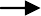 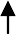 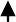 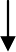 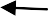 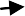 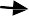 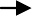 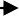 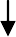 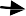 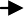 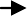 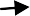 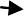 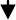 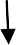 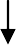 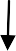 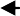 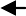 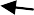 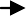 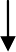 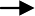 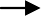 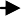 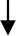 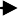 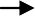 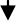 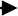 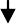 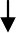 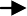 Форма атестації здобувачів вищої освітиАтестація випускника освітньо-професійної програми «Менеджмент» спеціальності 073 Менеджмент проводиться у формі екзамену з економічної теорії і комплексного екзамену зі спеціальності або захисту дипломної роботи та завершується видачею документу встановленого зразка про присудження йому ступеня бакалавр із присвоєнням кваліфікації бакалавр менеджменту.Атестація здійснюється атестаційною комісією, до складу якої можуть включатися представники роботодавців та їх об’єднань. Атестація здійснюється відкрито і публічно.Атестація завершується видачею документа встановленого зразка про присудження ступеня бакалавр із присвоєнням кваліфікації бакалавр зі спеціальності «Менеджмент» за спеціалізацією «Економіка та управління бізнесом». Атестація здійснюється відкрито і публічно.Матриця відповідності програмних компетентностей компонентам освітньої програмиМатриця забезпечення програмних результатів навчання (ПРН) відповідним компонентам освітньої програмиГарант освітньої програми / керівник кафедри	 	 к.е.н. Ледян Т.О.1 – Загальна інформація1 – Загальна інформаціяПовна назва вищого навчального закладу та структурного підрозділуПриватне акціонерне товариство  «Вищий навчальний заклад«Міжрегіональна Академія управління персоналом», Харківський   інститут   Приватного   акціонерного товариства«Вищий	навчальний	заклад	«Міжрегіональна	Академія управління персоналом»Ступінь вищої освіти та назва кваліфікації мовою оригіналуБакалавр,	бакалавр	зі	спеціальності	«Менеджмент»	за спеціалізацією «Економіка та управління бізнесом»Офіційна назва освітньої програмиОсвітньо-професійна	програма	першого	(бакалаврського) рівня вищої освіти за спеціальністю 073 «Менеджмент»галузі знань 07 «Управління та адміністрування».Тип диплому та обсяг освітньої програмиДиплом бакалавра, одиничний, 240 кредитів ЄКТС, терміннавчання: денна форма – 4 роки, заочна – 4 роки і 6 місяців.Наявність акредитації–Цикл/рівеньFQ-EHEA – другий цикл, QF-LLL – 6 рівень, НРК – 6 рівень(бакалавр).ПередумовиАтестат про повну загальну середню освіту, сертифікати  ЗНО або диплом молодшого спеціаліста зі спеціальності«Менеджмент».Інші вимоги визначаються правилами прийому ПрАТ «ВНЗ«МАУП» для освітньо-професійної програми.Мова(и) викладанняУкраїнська.Термін дії освітньої програми2024 р.Інтернет-адресапостійного розміщення опису освітньої програмиВеб-сайт: http://maup.kh.ua2 – Мета освітньої програми2 – Мета освітньої програмиПідготовка здобувачів вищої освіти освітнього ступеня бакалавр із спеціальності 073«Менеджмент». Формування та розвиток загальних і професійних компетентностей у галузі знань 07 «Управління та адміністрування», передбачаючи різні можливості зайнятості та кар’єри, що спрямовані на здобуття студентом знань з менеджменту, що здатні вирішувати практичні проблеми та складні спеціалізовані задачі у сфері управління організаціями та їх підрозділами на засадах оволодіння системою компетентностейПідготовка здобувачів вищої освіти освітнього ступеня бакалавр із спеціальності 073«Менеджмент». Формування та розвиток загальних і професійних компетентностей у галузі знань 07 «Управління та адміністрування», передбачаючи різні можливості зайнятості та кар’єри, що спрямовані на здобуття студентом знань з менеджменту, що здатні вирішувати практичні проблеми та складні спеціалізовані задачі у сфері управління організаціями та їх підрозділами на засадах оволодіння системою компетентностей3 – Характеристика освітньої програми3 – Характеристика освітньої програмиПредметна область (галузь знань, спеціальність,спеціалізація (за наявності))Галузь знань 07 «Управління та адміністрування»,спеціальність 073 «Менеджмент». Спеціалізація: Економіка та управління бізнесомОрієнтація освітньої програмиОсвітньо-професійна програма для здобувачів вищої світи за першим (бакалаврським) рівнем передбачає володіння:парадигмами, законами, закономірностями, принципами, історичними передумовами розвитку менеджменту;концепціями системного, ситуаційного, адаптивного, антисипативного, антикризового, інноваційного, проектного менеджменту тощо;функціями, методами, технологіями прийняття управлінських рішень у менеджменті;принципами, методами менеджменту персоналу на основі соціальної відповідальності і етичних міркувань;методами реалізації функцій менеджменту (методи маркетингових досліджень, методи економічної діагностики, методи прогнозування і планування; методи проектування організаційних структур управління; методи мотивування; методи контролювання; методи оцінювання соціальної, організаційної та економічної ефективності в менеджменті тощо)Основний фокус освітньої програми та спеціалізаціїЗагальна освіта в галузі 07 «Управління та адміністрування» із спеціальності 073 «Менеджмент».Ключові слова: менеджмент, бізнес-адміністрування, управління, управлінські рішення, креативний менеджмент, інвестиційний менеджмент, управління бізнесом, менеджмент ризиків, соціально-відповідальний маркетинг, етика управління, навчання і розвиток персоналу, управлінняінвестиційним портфелем, управління конфліктамиОсобливості програмиПрограма націлена на отримання студентами необхідногообсягу знань та практичних навичок необхідних спеціалістам сфери управління в сучасних умовах господарювання.4 – Придатність випускниківдо працевлаштування та подальшого навчання4 – Придатність випускниківдо працевлаштування та подальшого навчанняПридатність до працевлаштуванняФахівець освітнього ступеня «бакалавр» із спеціальності 073«Менеджмент» галузі знань 07 «Управління та адміністрування» Бакалавр менеджменту може обіймати первинні посади за професійними назвами робіт класифікаційного угруповання «Менеджери (управителі) підприємств, установ, організацій та їх підрозділів», що характеризуються	спеціальними	професійними компетенціями відповідно до узагальненого об'єкта діяльності.1452 Менеджери (управителі) в оптовій торгівлі та посередництві у торгівлі1453	Менеджери	(управителі)	в	роздрібній	торгівлі побутовими та непродовольчими товарами та їх ремонті 1453.1		Менеджери		(управителі)		в		роздрібній	торгівлі побутовими товарами1453.2	Менеджери	(управителі)	в	роздрібній	торгівлі непродовольчими товарами1454	Менеджери	(управителі)	в	роздрібній	торгівлі продовольчими товарами1455 Менеджери (управителі) в готелях та інших місцях розміщення1455.1 Менеджери (управителі) в готельному господарстві 1456 Менеджери (управителі) з організації харчування147 Менеджери (управителі) у сфері операцій з нерухомістю, здавання під найом та послуг юридичним особам1471 Менеджери (управителі) у сфері операцій з нерухомістю для третіх осіб1472 Менеджери (управителі) у сфері аренди машин та устаткування1473 Менеджери (управителі) у сфері надання інформації1474 Менеджери (управителі) у сфері досліджень та розробок 1475.2 Менеджери (управителі) з бухгалтерського обліку 1475.3 Менеджери (управителі) з дослідження ринку та вивчення суспільної думки1475.4	Менеджери	(управителі)	з	питань	комерційної діяльності та управління1476.1 Менеджери (управителі) з реклами1477 Менеджери (управителі) з підбору, забезпечення та використання персоналу1477.1 Менеджери (управителі) з підбору, забезпечення та використання персоналу1483 Менеджери (управителі) у соціальній сфері149 Менеджери (управителі) в інших видах економічної діяльності1491	Менеджери	(управителі)	у	житлово-комунальному господарстві1493 Менеджери (управителі) систем якості1496 Менеджери (управителі) із соціальної та корпоративної відповідальності1499 Менеджери (управителі) в інших видах економічної діяльності, не віднесені до інших угрупованьПодальше навчанняМожливість навчання за програмою третього циклу FQ-EHEA, 7 рівня QF-LLL, 7 рівня НPK5 – Викладання та оцінювання5 – Викладання та оцінюванняВикладання та навчанняУ навчанні застосовуються проблемно - і професійно- орієнтовані, студентоцентровані, комукнікативні та міждисциплінарні підходи. Лекційні заняття мають інтерактивний науково-пізнавальний характер. Практичні заняття проводяться в малих групах, вирішуються ситуаційні завдання, проводяться ділові ігри, підготовка презентацій. Акцент навчання робиться на особистісному саморозвитку, груповій роботі, умінні презентувати результати власної і командної роботи, що сприяє формуванню розуміння потреби й готовності до продовження самоосвіти протягом життя. Заохочується ініціативне самонавчання. Самостійна робота на основі підручників та конспектів, електронних освітніх ресурсів, консультації із викладачами визначаються як особистісно-орієнтована педагогічна взаємодія суб’єктів навчання у ВНЗ, метою і мірою ефективності якої єформування загальних і професійних компетентностей здобувачів вищої освіти.ОцінюванняУсне та письмове опитування; модульний тестовий контроль; захист індивідуальних робіт; презентація проектно-дослідних робіт та есе; курсове проектування та захист курсових проектів (робіт); захист звітів з практики; заліки, екзамени та підсумкова атестація у вигляді екзамену з економічної теорії та комплексного екзамену зі спеціальності;Оцінювання навчальних досягнень студентів здійснюється за національною шкала (відмінно, добре, задовільно, незадовільно; зараховано, незараховано); 100-бальноюшкалою та шкалою ECTS (А, В, С, D, E, FX, F)6 – Програмні компетентності6 – Програмні компетентностіІнтегральна компетентність (ІК)ІК1 – Здатність розв’язувати складні, спеціалізовані задачі та практичні проблеми у сфері управління або у процесі навчання, що передбачає застосування теорій та методівменеджменту, які характеризується комплексністю і невизначеністю умовЗагальні компетентності (ЗК)3К1 – Здатність до абстрактного мислення, аналізу, синтезу та встановлення взаємозв’язків між соціально-економічними явищами та процесами.3К2 - Здатність до застосовування концептуальних і базових знань, розуміння предметної області і професії менеджера. 3К3 - Здатність здійснювати усну і письмову комунікацію професійного спрямування державною та іноземною мовами. 3К4 - Навички використання інформаційно-комунікаційних технологій для пошуку, оброблення, аналізування та використання інформації з різних джерел.3К5 - Здатність працювати в команді та налагоджувати міжособистісну взаємодію при вирішенні професійних завдань.3К6 - Уміння розробляти і впроваджувати політику адаптації, навчання та розвитку персоналу організації, визначати цілі, завдання та види поточної ділової оцінки персоналу відповідно до стратегічних планів організації.3К 7 - Здатність до адаптації, креативності, генерування ідей та дій у новій ситуації.3К8 - Уміння критично оцінити пропоновані варіанти управлінських рішень і розробити та обґрунтувати пропозиції щодо їх вдосконалення з урахуванням критеріїв соціально- економічної ефективності, ризиків і можливих соціально- економічних наслідків3К9 - Здатність діяти на основі етичних міркувань, соціально відповідально і свідомо.Фахові компетентності (ФК)ФК1 – Уміння на основі типових методик та чинної нормативно-правової бази розрахувати економічні та соціально-економічні показники, що характеризують діяльність господарюючих суб’єктівФК2 - Володіння здатністю складати прогноз основних соціально-економічних показників діяльності галузі, регіону та економіки в ціломуФК3 - Уміння використовувати законодавчі та інші нормативні акти державного і регіонального рівнівФК4 - Здатність управляти організацією та її підрозділами через реалізацію функцій менеджменту.ФК5 - Уміння проектувати ефективну кадрову політику, що підтримує позитивний імідж організації як роботодавцяФК6 - Уміння розробляти корпоративну стратегію організації, визначати стратегічні альтернативи розвитку організаційних систем, забезпечувати на стадії планування високий рівень збалансованості її складових елементів.ФК7 - розраховувати показники результативності функціонування  виробничих   систем;  самостійно  прийматиуправлінські рішення на основі аналізу і оцінки економічної ситуації;     самостійно     освоювати     новітні     методи     таметодологію організації, планування та управління виробничими процесами на підприємстві.ФК8 - Здатність створювати та організовувати ефективні комунікації в процесі управління.ФК9 - Уміння за результатами аналітичної діяльності визначати стратегію конкурентних переваг, обирати оптимальну корпоративну стратегію з урахуванням прийнятного рівня ризику.ФК10 - Здатність формувати та демонструвати лідерські якості та поведінкові навички.ФК11 - Розуміти принципи права та використовувати їх у професійній діяльності.ФК12 – Уміння розробляти і впроваджувати політику адаптації, навчання та розвитку персоналу організації, визначати цілі, завдання та види поточної ділової оцінки персоналу відповідно до стратегічних планів організації.ФК13 – Здатність до вивчення та прогнозування кон’юнктури ринку, розрахунку його місткості, визначення прогнозних показників збуту продукції, аналізу поведінки споживачів і конкурентів, а також конкурентного середовищаметодологію організації, планування та управління виробничими процесами на підприємстві.ФК8 - Здатність створювати та організовувати ефективні комунікації в процесі управління.ФК9 - Уміння за результатами аналітичної діяльності визначати стратегію конкурентних переваг, обирати оптимальну корпоративну стратегію з урахуванням прийнятного рівня ризику.ФК10 - Здатність формувати та демонструвати лідерські якості та поведінкові навички.ФК11 - Розуміти принципи права та використовувати їх у професійній діяльності.ФК12 – Уміння розробляти і впроваджувати політику адаптації, навчання та розвитку персоналу організації, визначати цілі, завдання та види поточної ділової оцінки персоналу відповідно до стратегічних планів організації.ФК13 – Здатність до вивчення та прогнозування кон’юнктури ринку, розрахунку його місткості, визначення прогнозних показників збуту продукції, аналізу поведінки споживачів і конкурентів, а також конкурентного середовищаметодологію організації, планування та управління виробничими процесами на підприємстві.ФК8 - Здатність створювати та організовувати ефективні комунікації в процесі управління.ФК9 - Уміння за результатами аналітичної діяльності визначати стратегію конкурентних переваг, обирати оптимальну корпоративну стратегію з урахуванням прийнятного рівня ризику.ФК10 - Здатність формувати та демонструвати лідерські якості та поведінкові навички.ФК11 - Розуміти принципи права та використовувати їх у професійній діяльності.ФК12 – Уміння розробляти і впроваджувати політику адаптації, навчання та розвитку персоналу організації, визначати цілі, завдання та види поточної ділової оцінки персоналу відповідно до стратегічних планів організації.ФК13 – Здатність до вивчення та прогнозування кон’юнктури ринку, розрахунку його місткості, визначення прогнозних показників збуту продукції, аналізу поведінки споживачів і конкурентів, а також конкурентного середовища7 – Програмні результати навчання (ПРН)7 – Програмні результати навчання (ПРН)7 – Програмні результати навчання (ПРН)7 – Програмні результати навчання (ПРН)РН 1.Уміння	використовувати	економічні	закони	і категорії, закономірності та принципи ринковоїекономіки.Уміння	використовувати	економічні	закони	і категорії, закономірності та принципи ринковоїекономіки.Уміння	використовувати	економічні	закони	і категорії, закономірності та принципи ринковоїекономіки.Уміння	використовувати	економічні	закони	і категорії, закономірності та принципи ринковоїекономіки.Уміння	використовувати	економічні	закони	і категорії, закономірності та принципи ринковоїекономіки.Уміння	використовувати	економічні	закони	і категорії, закономірності та принципи ринковоїекономіки.РН 2.Уміння використовувати у практичній діяльності знання з теорії управління; демонструвати знання основних теорій мотивації, лідерства та влади для вирішення управлінських завдань, уміннявикористовувати різни способи вирішення конфліктних ситуацій в організації.Уміння використовувати у практичній діяльності знання з теорії управління; демонструвати знання основних теорій мотивації, лідерства та влади для вирішення управлінських завдань, уміннявикористовувати різни способи вирішення конфліктних ситуацій в організації.Уміння використовувати у практичній діяльності знання з теорії управління; демонструвати знання основних теорій мотивації, лідерства та влади для вирішення управлінських завдань, уміннявикористовувати різни способи вирішення конфліктних ситуацій в організації.Уміння використовувати у практичній діяльності знання з теорії управління; демонструвати знання основних теорій мотивації, лідерства та влади для вирішення управлінських завдань, уміннявикористовувати різни способи вирішення конфліктних ситуацій в організації.Уміння використовувати у практичній діяльності знання з теорії управління; демонструвати знання основних теорій мотивації, лідерства та влади для вирішення управлінських завдань, уміннявикористовувати різни способи вирішення конфліктних ситуацій в організації.Уміння використовувати у практичній діяльності знання з теорії управління; демонструвати знання основних теорій мотивації, лідерства та влади для вирішення управлінських завдань, уміннявикористовувати різни способи вирішення конфліктних ситуацій в організації.Уміння використовувати у практичній діяльності знання з теорії управління; демонструвати знання основних теорій мотивації, лідерства та влади для вирішення управлінських завдань, уміннявикористовувати різни способи вирішення конфліктних ситуацій в організації.Уміння використовувати у практичній діяльності знання з теорії управління; демонструвати знання основних теорій мотивації, лідерства та влади для вирішення управлінських завдань, уміннявикористовувати різни способи вирішення конфліктних ситуацій в організації.Уміння використовувати у практичній діяльності знання з теорії управління; демонструвати знання основних теорій мотивації, лідерства та влади для вирішення управлінських завдань, уміннявикористовувати різни способи вирішення конфліктних ситуацій в організації.Уміння використовувати у практичній діяльності знання з теорії управління; демонструвати знання основних теорій мотивації, лідерства та влади для вирішення управлінських завдань, уміннявикористовувати різни способи вирішення конфліктних ситуацій в організації.Уміння використовувати у практичній діяльності знання з теорії управління; демонструвати знання основних теорій мотивації, лідерства та влади для вирішення управлінських завдань, уміннявикористовувати різни способи вирішення конфліктних ситуацій в організації.Уміння використовувати у практичній діяльності знання з теорії управління; демонструвати знання основних теорій мотивації, лідерства та влади для вирішення управлінських завдань, уміннявикористовувати різни способи вирішення конфліктних ситуацій в організації.РН 3.Уміння	застосовуватинормативно-правові законодавства.законодавчі	та	інші акти	вітчизняногоУміння	застосовуватинормативно-правові законодавства.законодавчі	та	інші акти	вітчизняногоУміння	застосовуватинормативно-правові законодавства.законодавчі	та	інші акти	вітчизняногоРН 4.Уміння використовувати у практичній діяльностіметоди аналізу для вирішення конкретних завдань.Уміння використовувати у практичній діяльностіметоди аналізу для вирішення конкретних завдань.Уміння використовувати у практичній діяльностіметоди аналізу для вирішення конкретних завдань.Уміння використовувати у практичній діяльностіметоди аналізу для вирішення конкретних завдань.РН 5.Демонструвати знання теорій, методів і функційменеджменту, сучасних концепцій лідерства.Демонструвати знання теорій, методів і функційменеджменту, сучасних концепцій лідерства.Демонструвати знання теорій, методів і функційменеджменту, сучасних концепцій лідерства.Демонструвати знання теорій, методів і функційменеджменту, сучасних концепцій лідерства.РН 6.Демонструвати навички виявлення проблеми таобґрунтування управлінських рішень.Демонструвати навички виявлення проблеми таобґрунтування управлінських рішень.Демонструвати навички виявлення проблеми таобґрунтування управлінських рішень.Демонструвати навички виявлення проблеми таобґрунтування управлінських рішень.РН 7.Описувати зміст функціональних сфер діяльностіорганізації.Описувати зміст функціональних сфер діяльностіорганізації.Описувати зміст функціональних сфер діяльностіорганізації.Описувати зміст функціональних сфер діяльностіорганізації.РН 8.Виявляти навички пошуку, збирання та аналізу інформації,	розрахунку	показників	дляобґрунтування управлінських рішень.Виявляти навички пошуку, збирання та аналізу інформації,	розрахунку	показників	дляобґрунтування управлінських рішень.Виявляти навички пошуку, збирання та аналізу інформації,	розрахунку	показників	дляобґрунтування управлінських рішень.Виявляти навички пошуку, збирання та аналізу інформації,	розрахунку	показників	дляобґрунтування управлінських рішень.Виявляти навички пошуку, збирання та аналізу інформації,	розрахунку	показників	дляобґрунтування управлінських рішень.Виявляти навички пошуку, збирання та аналізу інформації,	розрахунку	показників	дляобґрунтування управлінських рішень.РН 9.Виявляти навички організаційного проектування.Виявляти навички організаційного проектування.РН 10.Застосовувати	методи	менеджменту	длязабезпечення ефективності діяльності організації.Застосовувати	методи	менеджменту	длязабезпечення ефективності діяльності організації.Застосовувати	методи	менеджменту	длязабезпечення ефективності діяльності організації.Застосовувати	методи	менеджменту	длязабезпечення ефективності діяльності організації.РН 11.Демонструвати	навичкикомандної роботи.взаємодії,	лідерства,Демонструвати	навичкикомандної роботи.взаємодії,	лідерства,РН 12.Показувати	навички	обґрунтування	дієвихінструментів мотивування персоналу організації.Показувати	навички	обґрунтування	дієвихінструментів мотивування персоналу організації.Показувати	навички	обґрунтування	дієвихінструментів мотивування персоналу організації.Показувати	навички	обґрунтування	дієвихінструментів мотивування персоналу організації.РН 13.Оцінювати	правові,	соціальні	танаслідки функціонування організації.економічніРН 14.Пояснювати,	аналізувати	та	здійснюватикомунікацію у різних сферах діяльності організації.Пояснювати,	аналізувати	та	здійснюватикомунікацію у різних сферах діяльності організації.РН 15.Демонструвати здатність грамотно спілкуватись в усній та письмовій формі державною та іноземноюмовами.Демонструвати здатність грамотно спілкуватись в усній та письмовій формі державною та іноземноюмовами.РН 16.Ідентифікувати причини стресу, адаптувати себе та членів команди до стресової ситуації, знаходитизасоби до її нейтралізації.Ідентифікувати причини стресу, адаптувати себе та членів команди до стресової ситуації, знаходитизасоби до її нейтралізації.РН 17.Демонструвати здатність діяти соціально відповідально та громадсько свідомо на основі етичних міркувань (мотивів), повагу дорізноманітності та міжкультурності.Демонструвати здатність діяти соціально відповідально та громадсько свідомо на основі етичних міркувань (мотивів), повагу дорізноманітності та міжкультурності.РН 18.Демонструвати	навички	самостійної	роботи, гнучкого мислення, відкритості до нових знань,бути критичним і самокритичним.Демонструвати	навички	самостійної	роботи, гнучкого мислення, відкритості до нових знань,бути критичним і самокритичним.РН 19.Виконувати дослідження індивідуально та/або вгрупі під керівництвом лідера.Виконувати дослідження індивідуально та/або вгрупі під керівництвом лідера.8 – Ресурсне забезпечення освітньої програми8 – Ресурсне забезпечення освітньої програми8 – Ресурсне забезпечення освітньої програми8 – Ресурсне забезпечення освітньої програмиКадрове забезпеченняКадрове забезпечення навчального процесу здійснюється за такими напрямами, як: ефективне використання наявного науково-педагогічного потенціалу, підвищення кваліфікації та стажування, організація підготовки фахівців, створення необхідного резерву кадрів; залучення до навчально- методичної роботи висококваліфікованих викладачів, видатних науковців та залучення до навчального процесу фахівців-практиків з обліку і оподаткування. У процесі підбору кадрів враховується професійний рівень працівників, досвід науково-педагогічної діяльності, інтелектуальний потенціал і творчі здібності. Кадрове забезпечення є повноваженнями ректора Академії, які делегуються керівникам структурних підрозділів: директорам інститутів ізавідувачам кафедр відповідно до чинного законодавства.Кадрове забезпечення навчального процесу здійснюється за такими напрямами, як: ефективне використання наявного науково-педагогічного потенціалу, підвищення кваліфікації та стажування, організація підготовки фахівців, створення необхідного резерву кадрів; залучення до навчально- методичної роботи висококваліфікованих викладачів, видатних науковців та залучення до навчального процесу фахівців-практиків з обліку і оподаткування. У процесі підбору кадрів враховується професійний рівень працівників, досвід науково-педагогічної діяльності, інтелектуальний потенціал і творчі здібності. Кадрове забезпечення є повноваженнями ректора Академії, які делегуються керівникам структурних підрозділів: директорам інститутів ізавідувачам кафедр відповідно до чинного законодавства.Кадрове забезпечення навчального процесу здійснюється за такими напрямами, як: ефективне використання наявного науково-педагогічного потенціалу, підвищення кваліфікації та стажування, організація підготовки фахівців, створення необхідного резерву кадрів; залучення до навчально- методичної роботи висококваліфікованих викладачів, видатних науковців та залучення до навчального процесу фахівців-практиків з обліку і оподаткування. У процесі підбору кадрів враховується професійний рівень працівників, досвід науково-педагогічної діяльності, інтелектуальний потенціал і творчі здібності. Кадрове забезпечення є повноваженнями ректора Академії, які делегуються керівникам структурних підрозділів: директорам інститутів ізавідувачам кафедр відповідно до чинного законодавства.Матеріально-технічнеНавчальні	корпуси;	гуртожитки;	тематичні	кабінети;Навчальні	корпуси;	гуртожитки;	тематичні	кабінети;Навчальні	корпуси;	гуртожитки;	тематичні	кабінети;забезпеченняспеціалізовані	лабораторії;	комп’ютерні	класи;	пунктиспеціалізовані	лабораторії;	комп’ютерні	класи;	пунктиспеціалізовані	лабораторії;	комп’ютерні	класи;	пунктихарчування; точки бездротового доступу до мережі Інтернет;харчування; точки бездротового доступу до мережі Інтернет;харчування; точки бездротового доступу до мережі Інтернет;мультимедійне	обладнання;	спортивна	зала,	спортивнімультимедійне	обладнання;	спортивна	зала,	спортивнімультимедійне	обладнання;	спортивна	зала,	спортивнімайданчики.майданчики.майданчики.Інформаційне таОфіційний сайт ПрАТ ВНЗ «МАУП»: http://maup.com.ua//;Офіційний сайт ПрАТ ВНЗ «МАУП»: http://maup.com.ua//;Офіційний сайт ПрАТ ВНЗ «МАУП»: http://maup.com.ua//;навчально-методичнеточки	бездротового	доступу	до	мережі	Інтернет;точки	бездротового	доступу	до	мережі	Інтернет;точки	бездротового	доступу	до	мережі	Інтернет;забезпеченнянеобмежений доступ до мережі Інтернет; наукова бібліотека,необмежений доступ до мережі Інтернет; наукова бібліотека,необмежений доступ до мережі Інтернет; наукова бібліотека,читальні зали; навчальні і робочі плани; графіки навчальногочитальні зали; навчальні і робочі плани; графіки навчальногочитальні зали; навчальні і робочі плани; графіки навчальногопроцесу		навчально-методичні	комплекси	дисциплін;процесу		навчально-методичні	комплекси	дисциплін;процесу		навчально-методичні	комплекси	дисциплін;навчальні	та	робочі	програми	дисциплін;	дидактичнінавчальні	та	робочі	програми	дисциплін;	дидактичнінавчальні	та	робочі	програми	дисциплін;	дидактичніматеріали для самостійної та індивідуальної роботи студентівматеріали для самостійної та індивідуальної роботи студентівматеріали для самостійної та індивідуальної роботи студентівз дисциплін; програми практик; методичні вказівки щодоз дисциплін; програми практик; методичні вказівки щодоз дисциплін; програми практик; методичні вказівки щодовиконання курсових проектів (робіт), критерії оцінюваннявиконання курсових проектів (робіт), критерії оцінюваннявиконання курсових проектів (робіт), критерії оцінюваннярівня підготовки; пакети комплексних контрольних робіт.рівня підготовки; пакети комплексних контрольних робіт.рівня підготовки; пакети комплексних контрольних робіт.9 - Академічна мобільність9 - Академічна мобільність9 - Академічна мобільність9 - Академічна мобільністьНаціональна кредитнамобільністьПідвищення кваліфікації (стажування) науково-педагогічнихпрацівників у вітчизняних вузах-партнерах.Підвищення кваліфікації (стажування) науково-педагогічнихпрацівників у вітчизняних вузах-партнерах.Підвищення кваліфікації (стажування) науково-педагогічнихпрацівників у вітчизняних вузах-партнерах.Міжнародна кредитна мобільністьУ відповідності до договору про співробітництво між Вищою школою менеджменту (ВШМ Легніца, Польща) та ПрАТ«ВНЗ «МАУП» по програмі подвійного диплому зі спеціальності «Менеджмент» створено Польсько- Український освітній центр, де студенти можуть навчатися за польськими інтегрованими навчальними планами.Навчання іноземнихздобувачів вищої освіти-Код н/дКомпоненти освітньої програми (навчальні дисципліни, курсові проекти (роботи), практики, кваліфікаційнаробота)Кількість кредитівКількість кредитівФорма підсумковогоконтролю12334ЦИКЛ ЗАГАЛЬНОЇ ПІДГОТОВКИЦИКЛ ЗАГАЛЬНОЇ ПІДГОТОВКИЦИКЛ ЗАГАЛЬНОЇ ПІДГОТОВКИЦИКЛ ЗАГАЛЬНОЇ ПІДГОТОВКИЦИКЛ ЗАГАЛЬНОЇ ПІДГОТОВКИОБОВ'ЯЗКОВІ ДИСЦИПЛІНИ ЗАГАЛЬНОЇ ПІДГОТОВКИОБОВ'ЯЗКОВІ ДИСЦИПЛІНИ ЗАГАЛЬНОЇ ПІДГОТОВКИОБОВ'ЯЗКОВІ ДИСЦИПЛІНИ ЗАГАЛЬНОЇ ПІДГОТОВКИОБОВ'ЯЗКОВІ ДИСЦИПЛІНИ ЗАГАЛЬНОЇ ПІДГОТОВКИОБОВ'ЯЗКОВІ ДИСЦИПЛІНИ ЗАГАЛЬНОЇ ПІДГОТОВКИОДЗП 1.1Історія та культура України44екзаменОДЗП 1.2Іноземна мова1212екзамен, залікОДЗП 1.3Ділова українська мова44екзаменОДЗП 1.4Вища математика55екзаменОДЗП 1.5Політична економія44екзаменОДЗП 1.6Фізичне виховання88залікОДЗП 1.7Філософія44екзаменОДЗП 1.8Статистика55екзаменОДЗП 1.9Історія економічних вчень44екзаменОДЗП 1.10Безпека життєдіяльності та охорона праці33залікОДЗП 1.11Мікроекономіка44екзаменОДЗП 1.12Економічна інформатика44екзаменОДЗП 1.13Макроекономіка44екзаменОДЗП 1.14Економетрика33екзаменОДЗП 1.15Міжнародна економіка44екзаменУсьогоУсього7272ЦИКЛ ПРОФЕСІЙНОЇ ПІДГОТОВКИЦИКЛ ПРОФЕСІЙНОЇ ПІДГОТОВКИЦИКЛ ПРОФЕСІЙНОЇ ПІДГОТОВКИЦИКЛ ПРОФЕСІЙНОЇ ПІДГОТОВКИЦИКЛ ПРОФЕСІЙНОЇ ПІДГОТОВКИОБОВ'ЯЗКОВІ ДИСЦИПЛІНИ ПРОФЕСІЙНОЇ ПІДГОТОВКИОБОВ'ЯЗКОВІ ДИСЦИПЛІНИ ПРОФЕСІЙНОЇ ПІДГОТОВКИОБОВ'ЯЗКОВІ ДИСЦИПЛІНИ ПРОФЕСІЙНОЇ ПІДГОТОВКИОБОВ'ЯЗКОВІ ДИСЦИПЛІНИ ПРОФЕСІЙНОЇ ПІДГОТОВКИОБОВ'ЯЗКОВІ ДИСЦИПЛІНИ ПРОФЕСІЙНОЇ ПІДГОТОВКИОДПП 3.1Вступ до спеціальності "Менеджмент"Вступ до спеціальності "Менеджмент"5екзаменОДПП 3.2Історія менеджментуІсторія менеджменту4екзаменОДПП 3.3Економіка підприємстваЕкономіка підприємства4екзаменОДПП 3.4Теорія організаційТеорія організацій4екзаменОДПП 3.5МенеджментМенеджмент9Залік, екзамен,КСРОДПП 3.6Фінанси, гроші та кредитФінанси, гроші та кредит4екзаменОДПП 3.7Основи маркетингуОснови маркетингу4екзаменОДПП 3.8Облік і аудитОблік і аудит4екзаменОДПП 3.9Операційний менеджментОпераційний менеджмент4екзаменОДПП 3.10Ситуаційний менеджментСитуаційний менеджмент3залікОДПП 3.11Економіка праці та соціально-трудові відносиниЕкономіка праці та соціально-трудові відносини3залікОДПП 3.12Основи підприємницької діяльностіОснови підприємницької діяльності4екзамен, КСРОДПП 3.13Регіональна економікаРегіональна економіка4екзаменОДПП 3.14Зовнішньоекономічна діяльність підприємстваЗовнішньоекономічна діяльність підприємства3екзаменОДПП 3.15Управління персоналомУправління персоналом4екзаменОДПП 3.16Методи та технології прийняття управлінських рішеньМетоди та технології прийняття управлінських рішень4залікОДПП 3.17Економічний аналізЕкономічний аналіз4екзаменОДПП 3.18ЛогістикаЛогістика3екзаменОДПП 3.19Управління інноваціямиУправління інноваціями3залікОДПП 3.20Основи проектного менеджментуОснови проектного менеджменту4екзаменОДПП 3.21Мотиваційний менеджментМотиваційний менеджмент3екзаменОДПП 3.22Основи корпоративного управлінняОснови корпоративного управління4екзаменОДПП 3.23Інформаційні системи і технології в менеджментіІнформаційні системи і технології в менеджменті3екзаменОДПП 3.24Стратегічне управління підприємствомСтратегічне управління підприємством4екзаменОДПП 3.25Правові засади менеджментуПравові засади менеджменту3екзаменОДПП 3.26Концептуальні засади сучасного менеджментуКонцептуальні засади сучасного менеджменту3залікУсьогоУсьогоУсього101Загальний обсяг обов’язкових компонент:Загальний обсяг обов’язкових компонент:Загальний обсяг обов’язкових компонент:173173Вибіркові компоненти ОПВибіркові компоненти ОПВибіркові компоненти ОПВибіркові компоненти ОПВибіркові компоненти ОПЦИКЛ ЗАГАЛЬНОЇ ПІДГОТОВКИЦИКЛ ЗАГАЛЬНОЇ ПІДГОТОВКИЦИКЛ ЗАГАЛЬНОЇ ПІДГОТОВКИЦИКЛ ЗАГАЛЬНОЇ ПІДГОТОВКИЦИКЛ ЗАГАЛЬНОЇ ПІДГОТОВКИВИБІРКОВІ ДИСЦИПЛІНИ ЗАГАЛЬНОЇ ПІДГОТОВКИВИБІРКОВІ ДИСЦИПЛІНИ ЗАГАЛЬНОЇ ПІДГОТОВКИВИБІРКОВІ ДИСЦИПЛІНИ ЗАГАЛЬНОЇ ПІДГОТОВКИВИБІРКОВІ ДИСЦИПЛІНИ ЗАГАЛЬНОЇ ПІДГОТОВКИВИБІРКОВІ ДИСЦИПЛІНИ ЗАГАЛЬНОЇ ПІДГОТОВКИВДЗП 2.1.*Правознавство33залікВДЗП 2.1.*Логіка33залікВДЗП 2.2*Демографія44залікВДЗП 2.2*Розміщення продуктивних сил44залікВДЗП 2.3.*Основи психології та педагогіки33залікВДЗП 2.3.*Етика та естетика33залікВДЗП 2.4.*Соціологія33залікВДЗП 2.4.*Політологія33залікУсьогоУсього1313ЦИКЛ ПРОФЕСІЙНОЇ ПІДГОТОВКИЦИКЛ ПРОФЕСІЙНОЇ ПІДГОТОВКИЦИКЛ ПРОФЕСІЙНОЇ ПІДГОТОВКИЦИКЛ ПРОФЕСІЙНОЇ ПІДГОТОВКИЦИКЛ ПРОФЕСІЙНОЇ ПІДГОТОВКИВИБІРКОВІ ДИСЦИПЛІНИ ПРОФЕСІЙНОЇ ПІДГОТОВКИВИБІРКОВІ ДИСЦИПЛІНИ ПРОФЕСІЙНОЇ ПІДГОТОВКИВИБІРКОВІ ДИСЦИПЛІНИ ПРОФЕСІЙНОЇ ПІДГОТОВКИВИБІРКОВІ ДИСЦИПЛІНИ ПРОФЕСІЙНОЇ ПІДГОТОВКИВИБІРКОВІ ДИСЦИПЛІНИ ПРОФЕСІЙНОЇ ПІДГОТОВКИВДПП 4.1.*Етика бізнесу*44екзаменВДПП 4.1.*Бізнес-тренінг*44залікВДПП 4.2*Ділова іноземна мова*1212залік, екзаменВДПП 4.2*Друга іноземна мова*1212залік, екзаменВДПП 4.3Основи антикризового управління*55екзаменВДПП 4.3Управління інформаційними зв'язками*55екзаменВДПП 4.4.*Фінанси підприємств*44залікВДПП 4.4.*Основи управління бізнесом*44залікВДПП 4.5.*Основи безпеки підприємства*44залікВДПП 4.5.*Менеджмент безпеки*44залікВДПП 4.6.*Основи управління бізнесом*55екзамен, КСРВДПП 4.6.*Управління бізнес-процесами*55екзамен, КСРВДПП 4.7Управління конкурентоспроможністю продукції*44залікВДПП 4.7Управління конкурентоспроможністю організації*44залікВДПП 4.8.*Управління виробничими конфліктами*44залікВДПП 4.8.*Основи інвестиційного менеджменту*44залікВДПП 4.9.*Техніка управлінської діяльності*44екзаменВДПП 4.9.*Організаційна поведінка*44екзаменУсьогоУсього4646Загальний обсяг вибіркових компонент:Загальний обсяг вибіркових компонент:595959Навчальна практика зі спеціальності "Менеджмент"Навчальна практика зі спеціальності "Менеджмент"44екзаменВиробнича практика зі спеціальності "Менеджмент"Виробнича практика зі спеціальності "Менеджмент"44екзаменУсьогоУсього88ЗАГАЛЬНИЙ ОБСЯГ ОСВІТНЬОЇ ПРОГРАМИЗАГАЛЬНИЙ ОБСЯГ ОСВІТНЬОЇ ПРОГРАМИ240240240ОДЗП 1.1ОДЗП 1.2ОДЗП 1.3ОДЗП 1.4ОДЗП 1.5ОДЗП 1.6ОДЗП 1.7ОДЗП 1.8ОДЗП 1.9ОДЗП 1.10ОДЗП 1.11ОДЗП 1.12ОДЗП 1.13ОДЗП 1.14ОДЗП 1.1512345678910111213141516ЗК-1+++++++++++++++ЗК-2+++++++++++++++ЗК-3++++++++ЗК-4+++++++++++ЗК-5+++++++++ЗК-6++++++ЗК-7+++++++++++ФК-1++++++++++ФК-2+++++++++++++ФК-3+++++++++++++++ФК-4+++++++++++ФК-5++++++++++ФК-6+++ФК-7++++++ФК-8++++++ФК-9+ОДПП 3.1ОДПП 3.2ОДПП 3.3ОДПП 3.4ОДПП 3.5ОДПП 3.6ОДПП 3.7ОДПП 3.8ОДПП 3.9ОДПП 3.10ОДПП 3.11ОДПП 3.12ОДПП 3.13ОДПП 3.14ОДПП 3.1517181920212223242526272829303132ЗК-1++++++++++++++ЗК-2++++++++++++++ЗК-3++++++++++++++ЗК-4++++++++++++++ЗК-5+++ЗК-6+++ЗК-7+++++++++++++++ФК-1+++++++++++++++ФК-2+++++++++++++++ФК-3+++++++++++++++ФК-4+++++++++++++ФК-5++++++++++++ФК-6++++++++++++++ФК-7+++++++++++++++ФК-8++++++++++++++ФК-9+ОДЗП 1.1ОДЗП 1.2ОДЗП 1.3ОДЗП 1.4ОДЗП 1.5ОДЗП 1.6ОДЗП 1.7ОДЗП 1.8ОДЗП 1.9ОДЗП 1.10ОДЗП 1.11ОДЗП 1.12ОДЗП 1.13ОДЗП 1.14ОДЗП 1.1512345678910111213141516ПРН-1++++ПРН-2++ПРН-3++++ПРН-4++ПРН-5ПРН-6+ПРН-7ПРН-8+ПРН-9++ПРН-10+++ПРН-11+++ПРН-12+++ОДПП 3.1ОДПП 3.2ОДПП 3.3ОДПП 3.4ОДПП 3.5ОДПП 3.6ОДПП 3.7ОДПП 3.8ОДПП 3.9ОДПП 3.10ОДПП 3.11ОДПП 3.12ОДПП 3.13ОДПП 3.14ОДПП 3.1517181920212223242526272829303132ПРН-1++ПРН-2+++++++ПРН-3++++++ПРН-4++++++++ПРН-5+++ПРН-6++++ПРН-7+++++++++ПРН-8++++++ПРН-9+ПРН-10++++++ПРН-11ПРН-12